28 созыв                                                                                                  15 заседаниеК А Р А Р				                 		                  Р Е Ш Е Н И Е« 03» августа 2020 й.	                     № 15/56                                03 августа 2020г.О внесении изменений в Регламент Совета  сельского поселения Куккуяновский сельсовет муниципального района Дюртюлинский район Республики БашкортостанРуководствуясь Федеральным законом от 6 октября 2003 года   № 131-ФЗ «Об общих принципах организации местного самоуправления в Российской Федерации», Законом Республики Башкортостан «О старостах сельских населенных пунктов в Республике Башкортостан»,  Уставом  сельского поселения Куккуяновский сельсовет муниципального района Дюртюлинский район Республики Башкортостан, в целях обеспечения участия населения муниципального образования в осуществлении местного самоуправления, Совет сельского поселения Куккуяновский сельсовет муниципального района Дюртюлинский район Республики Башкортостан,РЕШИЛ:1. Внести в Регламент Совета сельского поселения Куккуяновский сельсовет муниципального района Дюртюлинский район Республики Башкортостан,  утвержденный решением Совета сельского поселения Куккуяновский сельсовет муниципального района Дюртюлинский район Республики Башкортостан № 1/16 от 24.09.2019 г., изменения согласно приложению к настоящему решению.2. Опубликовать настоящее решение  на информационном стенде в здании администрации сельского поселения Куккуяновский сельсовет муниципального района Дюртюлинский район Республики Башкортостан по адресу: с.Куккуяново, ул.Ш.Максютова, 15 и на официальном сайте сельского поселения Куккуяновский сельсовет муниципального района Дюртюлинский район Республики Башкортостан в сети «Интернет». 3. Настоящее решение вступает в силу после его официального опубликования. Председателя Совета                                                             Х.М.Хазиевс.Куккуяново«___»_____________2020 г.№ ___Приложениек решению Совета  сельского поселения Куккуяновскийсельсовет муниципального района Дюртюлинский район Республики Башкортостанот «____» _________  № ____Изменения, вносимые в Регламент Совета сельского поселения Куккуяновский сельсовет муниципального района Дюртюлинский район Республики Башкортостан1. Статью 28 главы 4 «Порядок проведения заседаний Совета» дополнить новым  абзацем следующего содержания: «На заседание Совета вправе принимать участие староста (старосты)  населенных пунктов сельского поселения Куккуяновский сельсовет муниципального района Дюртюлинский район Республики Башкортостан с правом совещательного голоса.».2. Статью 49 главы 6 «Порядок проведения заседаний постоянных комиссий Совета» дополнить   новым абзацем следующего содержания: «В работе комиссий вправе принимать участие староста (старосты) населенных пунктов сельского поселения Куккуяновский сельсовет муниципального района Дюртюлинский район Республики Башкортостан с правом совещательного голоса.».Башкортостан РеспубликаһыДүртөйлө районымуниципаль районыныңКуккуян ауыл советыауыл биләмәһе хакимиәте(Башкортостан РеспубликаһыДүртөйлө районыКүккуян ауыл советы)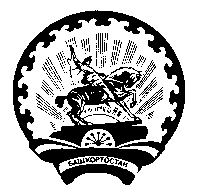 Совет  сельского  поселенияКуккуяновский  сельсоветмуниципального районаДюртюлинский  районРеспублики  Башкортостан(Куккуяновский сельсоветДюртюлинского районаРеспублики Башкортостан)